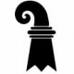 	Justiz– und Sicherheitsdepartement des Kantons Basel-StadtHandelsregisteramtHandelsregisteranmeldung für KommanditgesellschaftenNeueintragungNeueintragungNeueintragungFirmenbezeichnungFirmenbezeichnungFirmenbezeichnungBitte beachten: Die Firmenbezeichnung muss die Rechtsformangabe in einer der folgenden Fassungen enthalten: Kommanditgesellschaft oder KMG [DE], Société en commandite oder SCM [FR], Società in accomandita oder SAC [IT] oder Societad commanditara oder SCM [Rumantsch]. Die englischsprachige Rechtsformangabe Limited Partnership ist nur als Übersetzung, d.h. nur zusätzlich zu einer in einer Schweizer Amtssprache gehaltenen Hauptfassung und nur in Klammern geschrieben zulässig. Neben der zwingenden Rechtsformangabe kann der Inhalt der Firmenbezeichnung unter Vorbehalt des Täuschungsverbotes (insbesondere in Bezug auf Rechtsform, Sitz und Zweck) frei gewählt werden.Bitte beachten: Die Firmenbezeichnung muss die Rechtsformangabe in einer der folgenden Fassungen enthalten: Kommanditgesellschaft oder KMG [DE], Société en commandite oder SCM [FR], Società in accomandita oder SAC [IT] oder Societad commanditara oder SCM [Rumantsch]. Die englischsprachige Rechtsformangabe Limited Partnership ist nur als Übersetzung, d.h. nur zusätzlich zu einer in einer Schweizer Amtssprache gehaltenen Hauptfassung und nur in Klammern geschrieben zulässig. Neben der zwingenden Rechtsformangabe kann der Inhalt der Firmenbezeichnung unter Vorbehalt des Täuschungsverbotes (insbesondere in Bezug auf Rechtsform, Sitz und Zweck) frei gewählt werden.Bitte beachten: Die Firmenbezeichnung muss die Rechtsformangabe in einer der folgenden Fassungen enthalten: Kommanditgesellschaft oder KMG [DE], Société en commandite oder SCM [FR], Società in accomandita oder SAC [IT] oder Societad commanditara oder SCM [Rumantsch]. Die englischsprachige Rechtsformangabe Limited Partnership ist nur als Übersetzung, d.h. nur zusätzlich zu einer in einer Schweizer Amtssprache gehaltenen Hauptfassung und nur in Klammern geschrieben zulässig. Neben der zwingenden Rechtsformangabe kann der Inhalt der Firmenbezeichnung unter Vorbehalt des Täuschungsverbotes (insbesondere in Bezug auf Rechtsform, Sitz und Zweck) frei gewählt werden.UID-NummerUID-NummerUID-NummerHaben Sie für diese Firma bereits eine UID-Nummer wie z.B. CHE-123.456.789 zugewiesen erhalten?[   ] Ja: CHE- …………………………………….…    [   ] NeinHaben Sie für diese Firma bereits eine UID-Nummer wie z.B. CHE-123.456.789 zugewiesen erhalten?[   ] Ja: CHE- …………………………………….…    [   ] NeinHaben Sie für diese Firma bereits eine UID-Nummer wie z.B. CHE-123.456.789 zugewiesen erhalten?[   ] Ja: CHE- …………………………………….…    [   ] NeinFirmenadresse bzw. Sitz (Strasse, Hausnummer, Postleitzahl, Ort)Bitte beachten: Postfach und fiktive Adresse mit Postumleitung sind unzulässig!Firmenadresse bzw. Sitz (Strasse, Hausnummer, Postleitzahl, Ort)Bitte beachten: Postfach und fiktive Adresse mit Postumleitung sind unzulässig!Firmenadresse bzw. Sitz (Strasse, Hausnummer, Postleitzahl, Ort)Bitte beachten: Postfach und fiktive Adresse mit Postumleitung sind unzulässig!Geschäftsräumlichkeiten an der FirmenadresseGeschäftsräumlichkeiten an der FirmenadresseGeschäftsräumlichkeiten an der FirmenadresseVerfügt die Firma an der obgenannten Firmenadresse über Räumlichkeiten, wo ihr Briefsendungen in einen eigenen Briefkasten zugestellt und Gesellschaftern oder ihren Mitarbeitern gegen Empfangsbestätigung persönlich übergeben werden können?[   ] Ja                 [   ] Nein (= c/o-Adresse)Wenn Nein: Wer ist der Domizilgeber, der für die Firma an dieser Adresse Briefsendungen entgegennimmt?(Firma-)Unterschrift des Domizilgebers: ………………..……………………………………………………………………….(oder separate Domizilannahmeerklärung beilegen)Verfügt die Firma an der obgenannten Firmenadresse über Räumlichkeiten, wo ihr Briefsendungen in einen eigenen Briefkasten zugestellt und Gesellschaftern oder ihren Mitarbeitern gegen Empfangsbestätigung persönlich übergeben werden können?[   ] Ja                 [   ] Nein (= c/o-Adresse)Wenn Nein: Wer ist der Domizilgeber, der für die Firma an dieser Adresse Briefsendungen entgegennimmt?(Firma-)Unterschrift des Domizilgebers: ………………..……………………………………………………………………….(oder separate Domizilannahmeerklärung beilegen)Verfügt die Firma an der obgenannten Firmenadresse über Räumlichkeiten, wo ihr Briefsendungen in einen eigenen Briefkasten zugestellt und Gesellschaftern oder ihren Mitarbeitern gegen Empfangsbestätigung persönlich übergeben werden können?[   ] Ja                 [   ] Nein (= c/o-Adresse)Wenn Nein: Wer ist der Domizilgeber, der für die Firma an dieser Adresse Briefsendungen entgegennimmt?(Firma-)Unterschrift des Domizilgebers: ………………..……………………………………………………………………….(oder separate Domizilannahmeerklärung beilegen)Zweck (kurze, allgemeinverständliche Umschreibung der Geschäftstätigkeit wie z.B „Betrieb eines Coiffeursalons“)Zweck (kurze, allgemeinverständliche Umschreibung der Geschäftstätigkeit wie z.B „Betrieb eines Coiffeursalons“)Zweck (kurze, allgemeinverständliche Umschreibung der Geschäftstätigkeit wie z.B „Betrieb eines Coiffeursalons“)Unbeschränkt haftende Gesellschafter/innen (ggf. weitere Blätter anheften)Unbeschränkt haftende Gesellschafter/innen (ggf. weitere Blätter anheften)Unbeschränkt haftende Gesellschafter/innen (ggf. weitere Blätter anheften)FamiliennameFamiliennameVorname/nHeimatort (bei Ausländern Staatsangehörigkeit)Heimatort (bei Ausländern Staatsangehörigkeit)Wohnort (politische Gemeinde)Art der Zeichnungsberechtigung dieser Person:[  ] Einzelunterschrift           [  ] Kollektivunterschrift zu zweien           [  ] Einzelprokura           [  ] Kollektivprokura zu zweien[  ] ohne ZeichnungsberechtigungArt der Zeichnungsberechtigung dieser Person:[  ] Einzelunterschrift           [  ] Kollektivunterschrift zu zweien           [  ] Einzelprokura           [  ] Kollektivprokura zu zweien[  ] ohne ZeichnungsberechtigungArt der Zeichnungsberechtigung dieser Person:[  ] Einzelunterschrift           [  ] Kollektivunterschrift zu zweien           [  ] Einzelprokura           [  ] Kollektivprokura zu zweien[  ] ohne ZeichnungsberechtigungFamiliennameFamiliennameVorname/nHeimatort (bei Ausländern Staatsangehörigkeit)Heimatort (bei Ausländern Staatsangehörigkeit)Wohnort (politische Gemeinde)Art der Zeichnungsberechtigung dieser Person:[  ] Einzelunterschrift           [  ] Kollektivunterschrift zu zweien           [  ] Einzelprokura           [  ] Kollektivprokura zu zweien[  ] ohne ZeichnungsberechtigungArt der Zeichnungsberechtigung dieser Person:[  ] Einzelunterschrift           [  ] Kollektivunterschrift zu zweien           [  ] Einzelprokura           [  ] Kollektivprokura zu zweien[  ] ohne ZeichnungsberechtigungArt der Zeichnungsberechtigung dieser Person:[  ] Einzelunterschrift           [  ] Kollektivunterschrift zu zweien           [  ] Einzelprokura           [  ] Kollektivprokura zu zweien[  ] ohne ZeichnungsberechtigungKommanditäre/innen (evtl. weitere Blätter anheften)Kommanditäre/innen (evtl. weitere Blätter anheften)Kommanditäre/innen (evtl. weitere Blätter anheften)FamiliennameFamiliennameVorname/nHeimatort (bei Ausländern Staatsangehörigkeit)Heimatort (bei Ausländern Staatsangehörigkeit)Wohnort (politische Gemeinde)KommanditsummeKommanditsummeArt der Leistung der KommanditsummeArt der Zeichnungsberechtigung dieser Person:[  ] Einzelunterschrift           [  ] Kollektivunterschrift zu zweien           [  ] Einzelprokura           [  ] Kollektivprokura zu zweien[  ] ohne ZeichnungsberechtigungArt der Zeichnungsberechtigung dieser Person:[  ] Einzelunterschrift           [  ] Kollektivunterschrift zu zweien           [  ] Einzelprokura           [  ] Kollektivprokura zu zweien[  ] ohne ZeichnungsberechtigungArt der Zeichnungsberechtigung dieser Person:[  ] Einzelunterschrift           [  ] Kollektivunterschrift zu zweien           [  ] Einzelprokura           [  ] Kollektivprokura zu zweien[  ] ohne ZeichnungsberechtigungFamiliennameFamiliennameVorname/nHeimatort (bei Ausländern Staatsangehörigkeit)Heimatort (bei Ausländern Staatsangehörigkeit)Wohnort (politische Gemeinde)KommanditsummeKommanditsummeArt der Leistung der KommanditsummeArt der Zeichnungsberechtigung dieser Person:[  ] Einzelunterschrift           [  ] Kollektivunterschrift zu zweien           [  ] Einzelprokura           [  ] Kollektivprokura zu zweien[  ] ohne ZeichnungsberechtigungArt der Zeichnungsberechtigung dieser Person:[  ] Einzelunterschrift           [  ] Kollektivunterschrift zu zweien           [  ] Einzelprokura           [  ] Kollektivprokura zu zweien[  ] ohne ZeichnungsberechtigungArt der Zeichnungsberechtigung dieser Person:[  ] Einzelunterschrift           [  ] Kollektivunterschrift zu zweien           [  ] Einzelprokura           [  ] Kollektivprokura zu zweien[  ] ohne ZeichnungsberechtigungZeichnungsberechtigte ohne Gesellschafterstellung (ggf. weitere Blätter anheften)Zeichnungsberechtigte ohne Gesellschafterstellung (ggf. weitere Blätter anheften)Zeichnungsberechtigte ohne Gesellschafterstellung (ggf. weitere Blätter anheften)FamiliennameFamiliennameVorname/nHeimatort (bei Ausländern Staatsangehörigkeit)Heimatort (bei Ausländern Staatsangehörigkeit)Wohnort (politische Gemeinde)Art der Zeichnungsberechtigung dieser Person:[  ] Einzelunterschrift           [  ] Kollektivunterschrift zu zweien           [  ] Einzelprokura           [  ] Kollektivprokura zu zweien[  ] ohne ZeichnungsberechtigungArt der Zeichnungsberechtigung dieser Person:[  ] Einzelunterschrift           [  ] Kollektivunterschrift zu zweien           [  ] Einzelprokura           [  ] Kollektivprokura zu zweien[  ] ohne ZeichnungsberechtigungArt der Zeichnungsberechtigung dieser Person:[  ] Einzelunterschrift           [  ] Kollektivunterschrift zu zweien           [  ] Einzelprokura           [  ] Kollektivprokura zu zweien[  ] ohne ZeichnungsberechtigungFamiliennameFamiliennameVorname/nHeimatort (bei Ausländern Staatsangehörigkeit)Heimatort (bei Ausländern Staatsangehörigkeit)Wohnort (politische Gemeinde)Art der Zeichnungsberechtigung dieser Person: [  ] Einzelunterschrift           [  ] Kollektivunterschrift zu zweien           [  ] Einzelprokura           [  ] Kollektivprokura zu zweien[  ] ohne ZeichnungsberechtigungArt der Zeichnungsberechtigung dieser Person: [  ] Einzelunterschrift           [  ] Kollektivunterschrift zu zweien           [  ] Einzelprokura           [  ] Kollektivprokura zu zweien[  ] ohne ZeichnungsberechtigungArt der Zeichnungsberechtigung dieser Person: [  ] Einzelunterschrift           [  ] Kollektivunterschrift zu zweien           [  ] Einzelprokura           [  ] Kollektivprokura zu zweien[  ] ohne ZeichnungsberechtigungDatum des Beginns der Gesellschaft (Tag, Monat, Jahr)Datum des Beginns der Gesellschaft (Tag, Monat, Jahr)Datum des Beginns der Gesellschaft (Tag, Monat, Jahr)Bestellung von beglaubigten Handelsregisterauszügen zu je CHF 50 plus Porto (bitte Anzahl angeben)Bestellung von beglaubigten Handelsregisterauszügen zu je CHF 50 plus Porto (bitte Anzahl angeben)Bestellung von beglaubigten Handelsregisterauszügen zu je CHF 50 plus Porto (bitte Anzahl angeben)beglaubigte Handelsregisterauszüge nach Publikation im Schweizerischen Handelsamtsblatt (=Versand 3 Arbeitstage nach Geschäftserledigung/Tagesregistereintrag, dafür mit Rechtswirksamkeit aller Handelsregistereinträge)beglaubigte Handelsregisterauszüge vor Publikation im Schweizerischen Handelsamtsblatt (=Versand 1 Arbeitstag nach Geschäftserledigung/Tagesregistereintrag, dafür ohne Rechtswirksamkeit aller Handelsregistereinträge)beglaubigte Handelsregisterauszüge nach Publikation im Schweizerischen Handelsamtsblatt (=Versand 3 Arbeitstage nach Geschäftserledigung/Tagesregistereintrag, dafür mit Rechtswirksamkeit aller Handelsregistereinträge)beglaubigte Handelsregisterauszüge vor Publikation im Schweizerischen Handelsamtsblatt (=Versand 1 Arbeitstag nach Geschäftserledigung/Tagesregistereintrag, dafür ohne Rechtswirksamkeit aller Handelsregistereinträge)Liefer- und Gebührenadresse (sofern abweichend von Firmenadresse) und Kontakttelefonnummer oder MailadresseLiefer- und Gebührenadresse (sofern abweichend von Firmenadresse) und Kontakttelefonnummer oder MailadresseLiefer- und Gebührenadresse (sofern abweichend von Firmenadresse) und Kontakttelefonnummer oder MailadresseUnterschriften aller Gesellschafter/innenUnterschriften aller Gesellschafter/innenUnterschriften aller Gesellschafter/innenVor- und Familienname:Vor- und Familienname:Unterschrift:................................................................................................................................................................................................................................................................................................................Unterschriften aller Zeichnungsberechtigten ohne GesellschafterstellungUnterschriften aller Zeichnungsberechtigten ohne GesellschafterstellungUnterschriften aller Zeichnungsberechtigten ohne GesellschafterstellungVor- und Familienname:Vor- und Familienname:Unterschrift: ........................................................................................................................................................Bitte beachten: Alle Unterschriften sind bei einer beliebigen öffentlichen Urkundsperson oder am Schalter des Handelsregisteramtes beglaubigen zu lassen. Die Unterschriftenbeglaubigung sollte folgende Personenangaben enthalten: Familienname, ggf. Ledigname, alle Vornamen in der richtigen Reihenfolge, Geburtsdatum, Geschlecht und Heimatort bzw. - bei Ausländern - Staatsangehörigkeit. Enthält die Unterschriftenbeglaubigung nicht alle vorgenannten Personenangaben, dann muss zusätzlich eine - lesbare - Kopie eines/r gültigen Passes, Identitätskarte oder schweizerischen Ausländerausweises eingereicht werden. Im Ausland vorgenommene Beglaubigungen bedürfen je nach Land einer Apostille oder Superlegalisation.Bitte beachten: Alle Unterschriften sind bei einer beliebigen öffentlichen Urkundsperson oder am Schalter des Handelsregisteramtes beglaubigen zu lassen. Die Unterschriftenbeglaubigung sollte folgende Personenangaben enthalten: Familienname, ggf. Ledigname, alle Vornamen in der richtigen Reihenfolge, Geburtsdatum, Geschlecht und Heimatort bzw. - bei Ausländern - Staatsangehörigkeit. Enthält die Unterschriftenbeglaubigung nicht alle vorgenannten Personenangaben, dann muss zusätzlich eine - lesbare - Kopie eines/r gültigen Passes, Identitätskarte oder schweizerischen Ausländerausweises eingereicht werden. Im Ausland vorgenommene Beglaubigungen bedürfen je nach Land einer Apostille oder Superlegalisation.Bitte beachten: Alle Unterschriften sind bei einer beliebigen öffentlichen Urkundsperson oder am Schalter des Handelsregisteramtes beglaubigen zu lassen. Die Unterschriftenbeglaubigung sollte folgende Personenangaben enthalten: Familienname, ggf. Ledigname, alle Vornamen in der richtigen Reihenfolge, Geburtsdatum, Geschlecht und Heimatort bzw. - bei Ausländern - Staatsangehörigkeit. Enthält die Unterschriftenbeglaubigung nicht alle vorgenannten Personenangaben, dann muss zusätzlich eine - lesbare - Kopie eines/r gültigen Passes, Identitätskarte oder schweizerischen Ausländerausweises eingereicht werden. Im Ausland vorgenommene Beglaubigungen bedürfen je nach Land einer Apostille oder Superlegalisation.